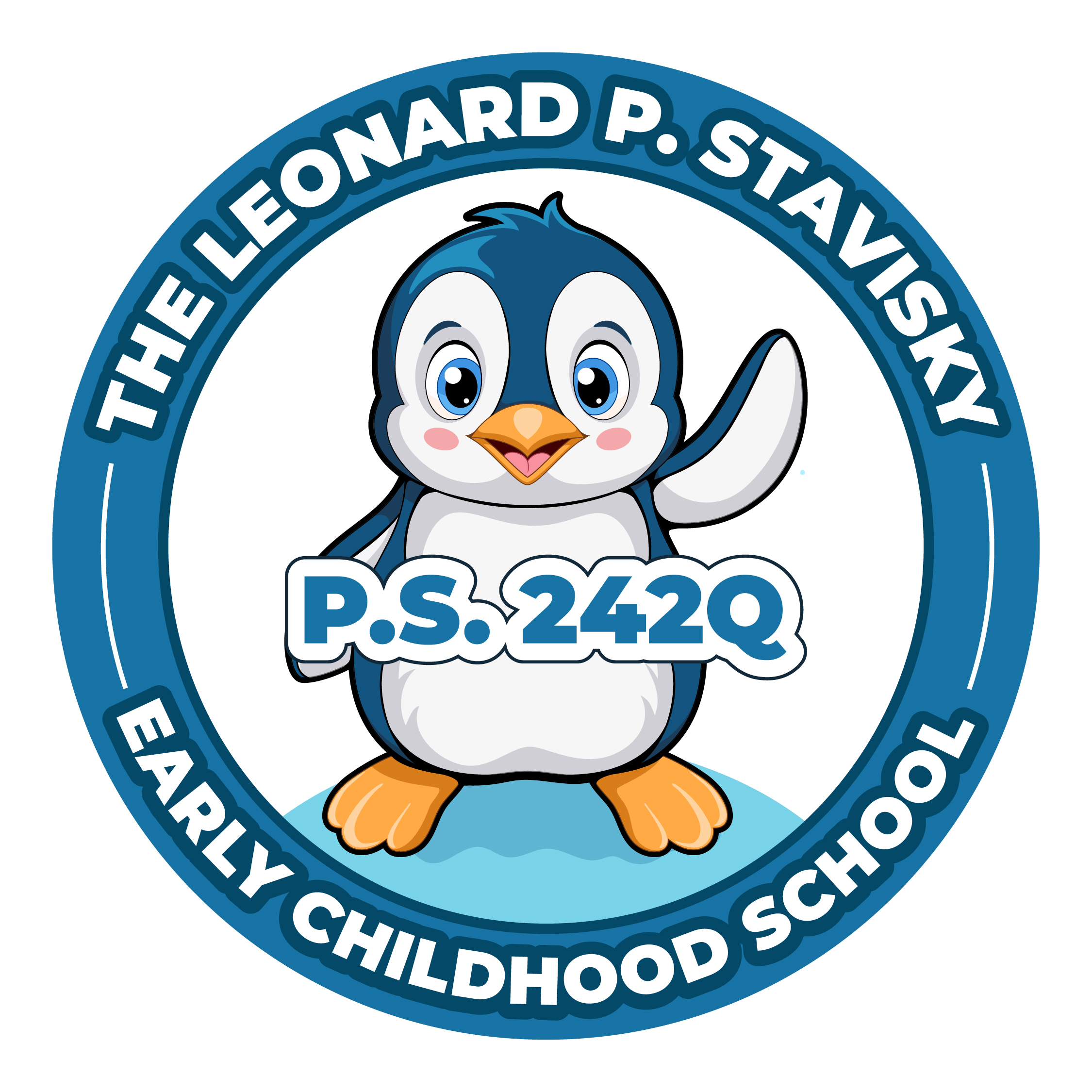 





PTA MEETING—Monday, February 12th, 2024
Meeting called to Order @ 6:08pmApproval of Minutes- Did not meet quorum, could not approve minutes.  Principal’s Report – Ms. JillTomorrow will be a remote learning day.All students are invited to go onto their Google classroom; all classes will have time working live with their teachers.The students will also have work to do outside of the live sessions.In morning by 8:45am the teacher will have posted on the Google classroom what the scope of the day looks like.On your child’s google classroom there’s an area where they can join a meet.(Shared screen to demonstrate how to access meet on Google classroom.)For students grade K- 3, they will have an opportunity during the day to join a cluster teacher’s class at their specified time.They can go to technology, PE, art, or science.We wanted to give the kids some choice for tomorrow and also an opportunity to see their classmates from previous years.If you have any problems connecting, make sure that you are in touch with the teacher via ParentSquare. Please be patient; know that he or she is also teaching the class.You can also reach out to Mrs. DiPiano; her contact info is in the ParentSquare message.Friday we are inviting parents in to help us with a lantern festival craft.If your child/children’s teacher hasn’t reached out yet, please reach out to them in regards to helping out that day.We also have the 2nd grade Mr. Alastair show Friday as well.Next week we’re off for midwinter recess.The week after we come back is parent-teacher conference, report cards will be going home March 6th.I encourage you to review the report cards and engage in a discussion with your child’s teacher about progress and ways to help.We have a few workshops coming up in March; a nutrition workshop and a positive parenting workshop.We’ve been doing lots of walkthroughs through the classrooms and see lots of elements of kids improving their literacy skills.You may notice at home they’re using some hand motions while they’re chopping up, decoding and creating words.That’s part of our Haggerty program.We’re also doing a lot of work in Fundations with letter sounds and their association; the sounds associated with the letters.We are using this in our program HMH (reading), as well as our other content areas such as math, social studies, science, the arts, physical education, and technology.If you have any questions, feel free to reach out to me.It was so wonderful to spend time with the families yesterday at Flushing Lunar New Year Parade.Treasurers Report – Afeesat(Didn’t vote on any budget items; did not meet quorum.)President’s Report - ChavaughnI want to thank all the families that joined us for popcorn and pajamas this past Friday, it went very well with our new seating arrangement.The graduation picture proofs for Pre-k, kindergarten and 3rd grade should be arriving by the end of the week.Readthon starts March 11th – March 25th, with more information to follow.As of right now, I’m going to hold off on voting on the bylaws and any budget items until the next meeting.If there’s any new business or questions, feel free to unmute or type it in the chat.New BusinessMs. Jill – I want to give a very special thank you to the Lunar New Year Planning committee. The put together so many of the events this past week. We do have a few other events coming up for the students; one of them being Wednesday. The students will be invited to us chopsticks to eat their lunch with.Meeting adjourned at 6:21pm.